СОБРАНИЕ ПРЕДСТАВИТЕЛЕЙ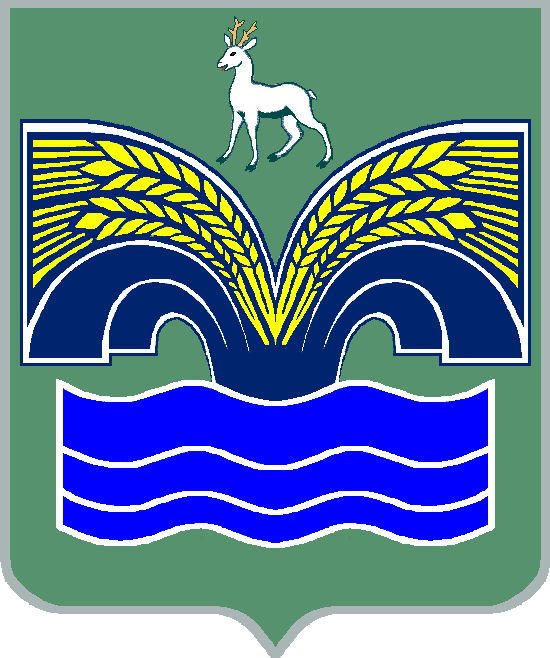 СЕЛЬСКОГО ПОСЕЛЕНИЯ КРАСНЫЙ ЯРМУНИЦИПАЛЬНОГО РАЙОНА КРАСНОЯРСКИЙСАМАРСКОЙ ОБЛАСТИТРЕТЬЕГО СОЗЫВАРЕШЕНИЕот «12» мая 2020 года     № 18О внесении изменений в Устав сельского поселения Красный Яр муниципального района Красноярский Самарской областиВ соответствии со статьей 44 Федерального закона от 06.10.2003 № 131-ФЗ «Об общих принципах организации местного самоуправления в Российской Федерации», с учетом заключения о результатах публичных слушаний по проекту решения Собрания представителей сельского поселения Красный Яр  муниципального района Красноярский Самарской области «О внесении изменений и дополнений в Устав сельского поселения Красный Яр муниципального района Красноярский Самарской области» от 7 мая 2020 года, Собрание представителей сельского поселения Красный Яр муниципального района Красноярский Самарской области РЕШИЛО:1. Внести в Устав сельского поселения Красный Яр муниципального района Красноярский Самарской области, принятый решением Собрания представителей сельского поселения Красный Яр муниципального района Красноярский Самарской области от 13 июля 2015 года № 32  следующие изменения:1) в пункте 1 статьи 7: а) подпункт 22 после слов «по планировке территории» дополнить словами «, выдача градостроительного плана земельного участка, расположенного в границах поселения»;б) в подпункте 39 слова «государственном кадастре недвижимости» заменить словами «кадастровой деятельности»;2) в статье 38:а) наименование изложить в следующей редакции:«Статья 38. Основания досрочного прекращения полномочий и меры ответственности депутата Собрания представителей поселения»;б) подпункт 10.1 пункта 1 дополнить словами:«, если иное не предусмотрено Федеральным законом от 06.10.2003 № 131-ФЗ «Об общих принципах организации местного самоуправления в Российской Федерации»;в) дополнить пунктами 3 и 4 следующего содержания:«3. К депутату Собрания представителей поселения представившим недостоверные или неполные сведения о своих доходах, расходах, об имуществе и обязательствах имущественного характера, а также сведения о доходах, расходах, об имуществе и обязательствах имущественного характера своих супруги (супруга) и несовершеннолетних детей, если искажение этих сведений является несущественным, могут быть применены следующие меры ответственности:1) предупреждение;2) освобождение депутата Собрания представителей поселения от должности в Собрании представителей поселения с лишением права занимать должности в Собрании представителей поселения до прекращения срока его полномочий;3) освобождение от осуществления полномочий на постоянной основе с лишением права осуществлять полномочия на постоянной основе до прекращения срока его полномочий;4) запрет занимать должности в Собрании представителей поселения до прекращения срока его полномочий;5) запрет исполнять полномочия на постоянной основе до прекращения срока его полномочий.4. Порядок принятия решения о применении к депутату Собрания представителей поселения мер ответственности, указанных в пункте 3 настоящей статьи, определяется муниципальным правовым актом в соответствии с законом Самарской области.»;3) Статью 41 дополнить пунктом 14 следующего содержания:«14. Глава поселения не вправе:1) заниматься предпринимательской деятельностью лично или через доверенных лиц;2) участвовать в управлении коммерческой или некоммерческой организацией, за исключением следующих случаев:а) участие на безвозмездной основе в управлении политической партией, органом профессионального союза, в том числе выборным органом первичной профсоюзной организации, созданной в органе местного самоуправления, аппарате избирательной комиссии муниципального образования, участие в съезде (конференции) или общем собрании иной общественной организации, жилищного, жилищно-строительного, гаражного кооперативов, товарищества собственников недвижимости;б) участие на безвозмездной основе в управлении некоммерческой организацией (кроме участия в управлении политической партией, органом профессионального союза, в том числе выборным органом первичной профсоюзной организации, созданной в органе местного самоуправления, аппарате избирательной комиссии муниципального образования, участия в съезде (конференции) или общем собрании иной общественной организации, жилищного, жилищно-строительного, гаражного кооперативов, товарищества собственников недвижимости) с предварительным уведомлением Губернатора Самарской области в порядке, установленном законом Самарской области;в) представление на безвозмездной основе интересов поселения в Ассоциации «Совет муниципальных образований Самарской области», иных объединениях муниципальных образований, а также в их органах управления;г) представление на безвозмездной основе интересов поселения в органах управления и ревизионной комиссии организации, учредителем (акционером, участником) которой является поселение, в соответствии с муниципальными правовыми актами, определяющими порядок осуществления от имени поселения полномочий учредителя организации либо порядок управления находящимися в муниципальной собственности акциями (долями в уставном капитале);д) иные случаи, предусмотренные федеральными законами;3) заниматься иной оплачиваемой деятельностью, за исключением преподавательской, научной и иной творческой деятельности. При этом преподавательская, научная и иная творческая деятельность не может финансироваться исключительно за счет средств иностранных государств, международных и иностранных организаций, иностранных граждан и лиц без гражданства, если иное не предусмотрено международным договором Российской Федерации или законодательством Российской Федерации;4) входить в состав органов управления, попечительских или наблюдательных советов, иных органов иностранных некоммерческих неправительственных организаций и действующих на территории Российской Федерации их структурных подразделений, если иное не предусмотрено международным договором Российской Федерации или законодательством Российской Федерации.»;4) в статье 43:а) наименование изложить в следующей редакции:«Статья 43. Досрочное прекращение полномочий и меры ответственности Главы поселения»;б) подпункт 14.1 пункта 1 дополнить словами «, если иное не предусмотрено Федеральным законом от 06.10.2003 № 131-ФЗ «Об общих принципах организации местного самоуправления в Российской Федерации»;в) дополнить абзацами 3 и 4 следующего содержания:«К Главе поселения представившим недостоверные или неполные сведения о своих доходах, расходах, об имуществе и обязательствах имущественного характера, а также сведения о доходах, расходах, об имуществе и обязательствах имущественного характера своих супруги (супруга) и несовершеннолетних детей, если искажение этих сведений является несущественным, могут быть применены следующие меры ответственности:1) предупреждение;2) освобождение от осуществления полномочий на постоянной основе с лишением права осуществлять полномочия на постоянной основе до прекращения срока его полномочий;3) запрет исполнять полномочия на постоянной основе до прекращения срока его полномочий.Порядок принятия решения о применении к Главе поселения мер ответственности, указанных в пункте 3 настоящей статьи, определяется муниципальным правовым актом в соответствии с законом Самарской области.»;5) подпункт 2 пункта 1 статьи 91 дополнить словами «, если иное не установлено федеральными законами»;6) Статью 93 изложить в следующей редакции:«Статья 93. Заключительные и переходные положения1. Настоящий Устав вступает в силу со дня его официального опубликования, осуществленного после его государственной регистрации, за исключением отдельных положений, для которых настоящим Уставом могут предусматриваться иные сроки вступления в силу.».2. Поручить Главе сельского поселения Красный Яр муниципального района Красноярский Самарской области направить настоящее решение на государственную регистрацию в течение 15 (пятнадцати) дней со дня принятия настоящего решения.3. После государственной регистрации вносимых настоящим решением изменений в Устав сельского поселения Красный Яр муниципального района Красноярский Самарской области осуществить официальное опубликование настоящего решения в газете «Планета Красный Яр».4. Настоящее решение вступает в силу со дня его официального опубликования.Председатель Собрания представителей сельского поселения Красный Яр муниципального района Красноярский Самарской области _______________ А.С. ЕриловГлавасельского поселения Красный Ярмуниципального районаКрасноярский Самарской области_____________ А.Г. Бушов